We recommend watching the installation video before attempting to installEnter this address into your web browser to view the fitting video:
https://wi.st/33JZ47T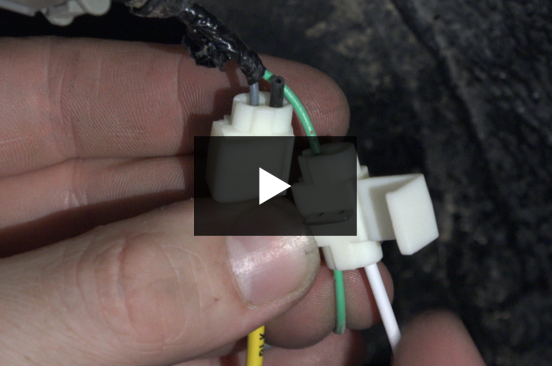 DESPATCH:1x 80606-26 / WHUTELL-08EXT 1.0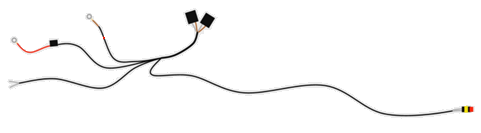 Step 1) Under the passenger’s side rear wheel arch, remove the 4x clips indicated below and remove the plastic cover to expose the wires inside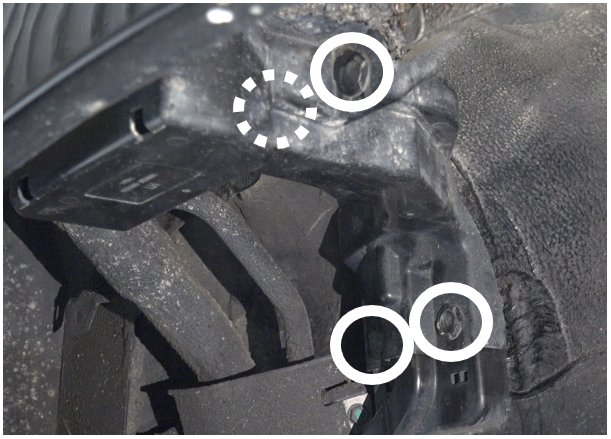 Step 2) Open up the plastic sleeve around the wiring – wires inside should be green and grey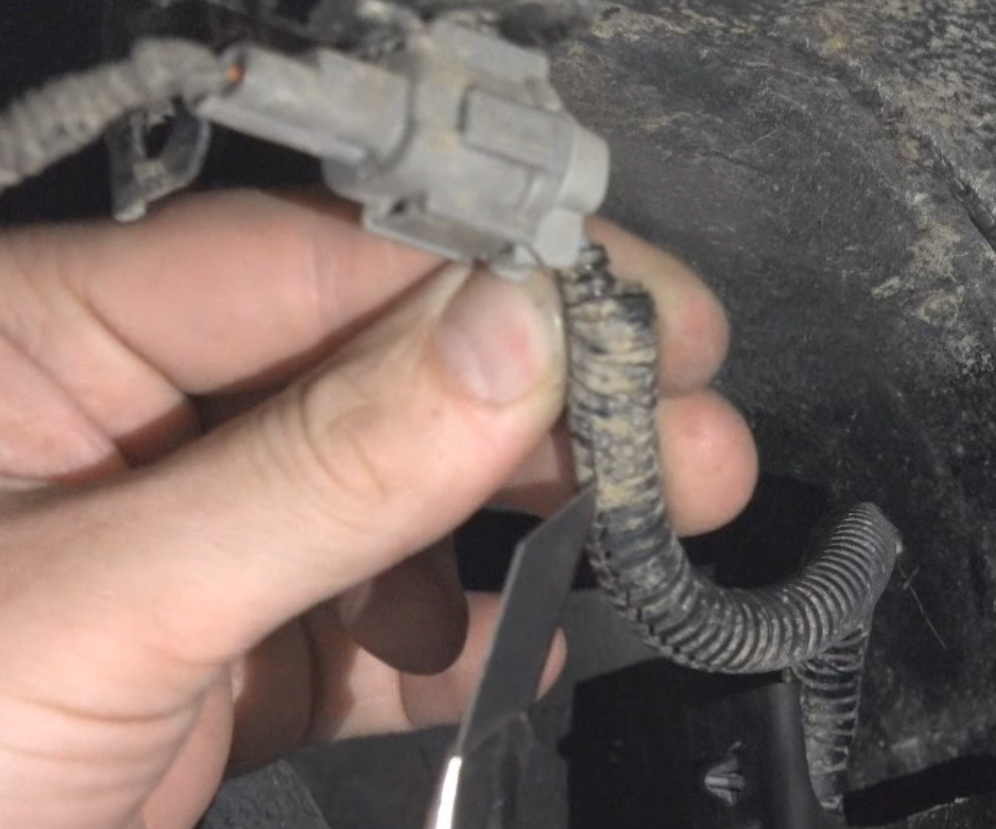 Step 3) Place one of the provided white clips over the grey wire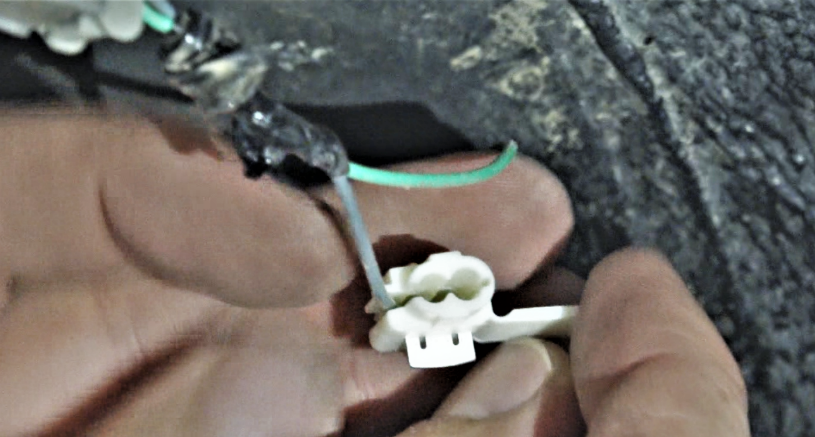 Step 4) Take the provided wiring loom and insert the black wire into the white clip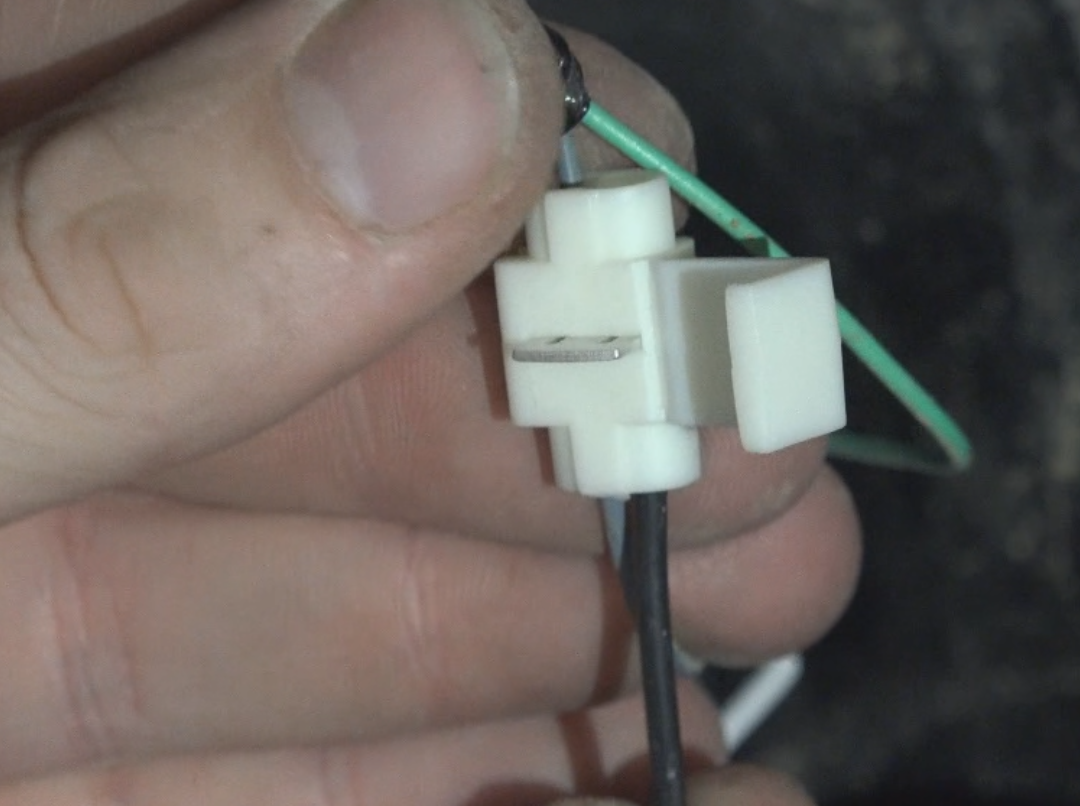 Step 5) Squeeze the metal clip with pliers until it sits completely inside the plastic clip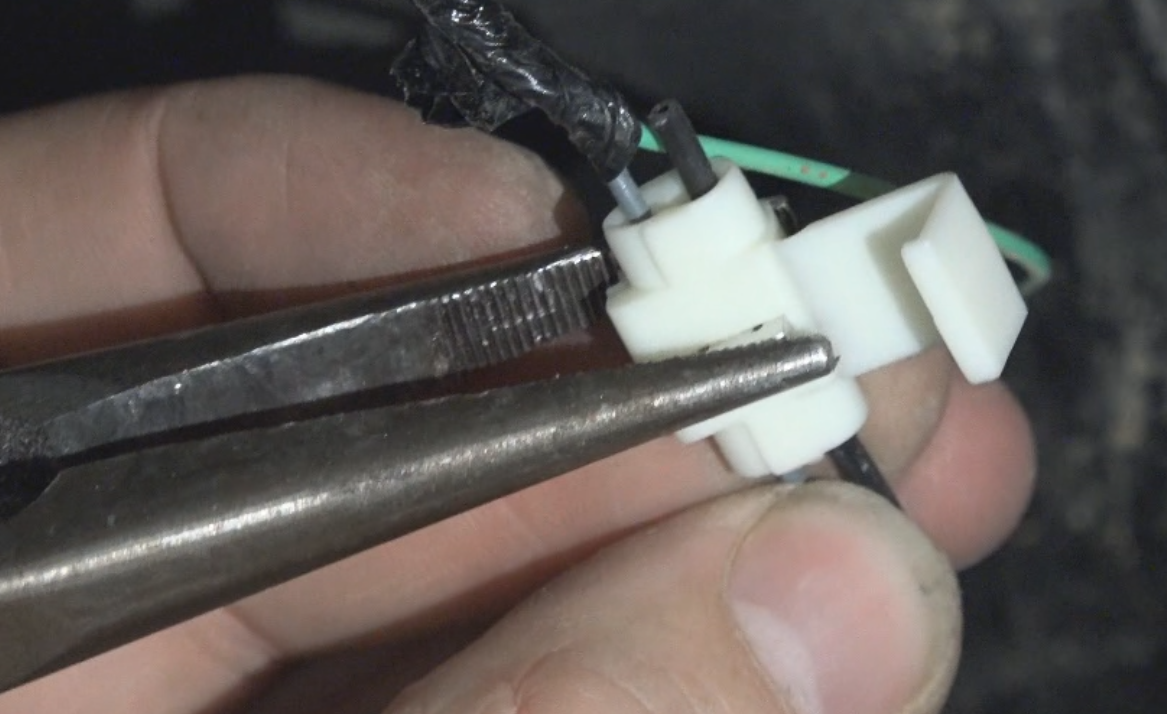 Step 6) Close the clip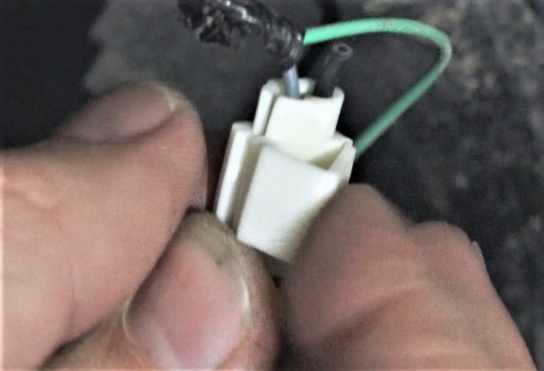 Step 7) Repeat steps 3-6 for the green wire	Black > Grey	White > GreenStep 8) Insulation tape around both clips and the wire junction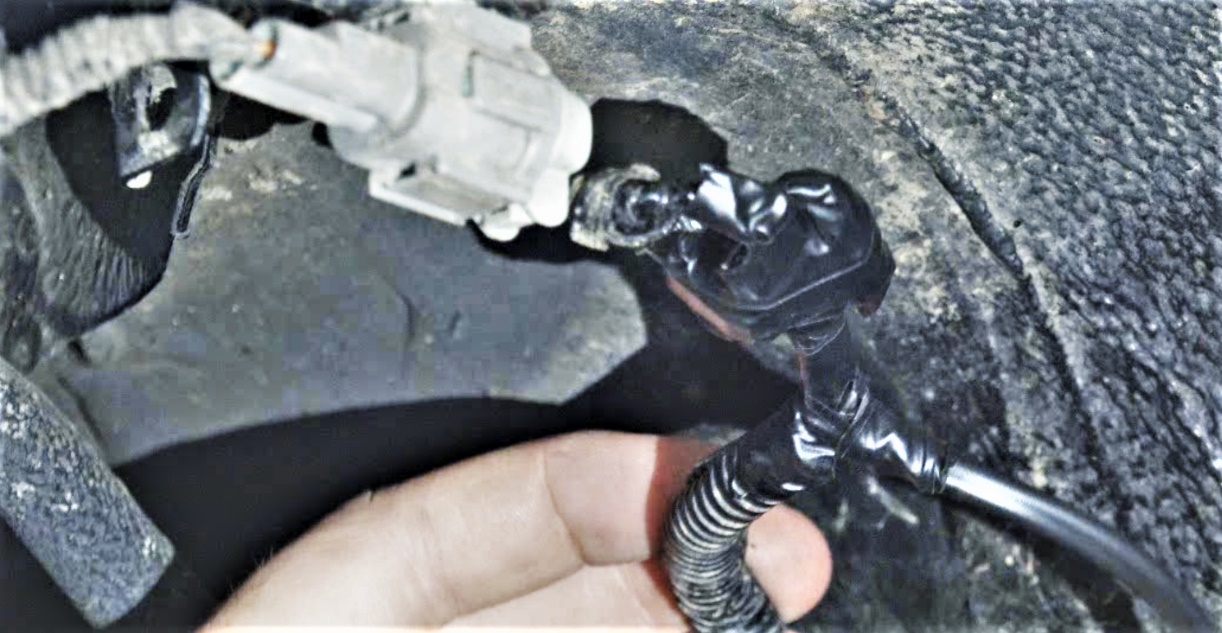 Step 9) Feed the plug end of the wiring loom over the fuel filler and up to the front corner of the wellside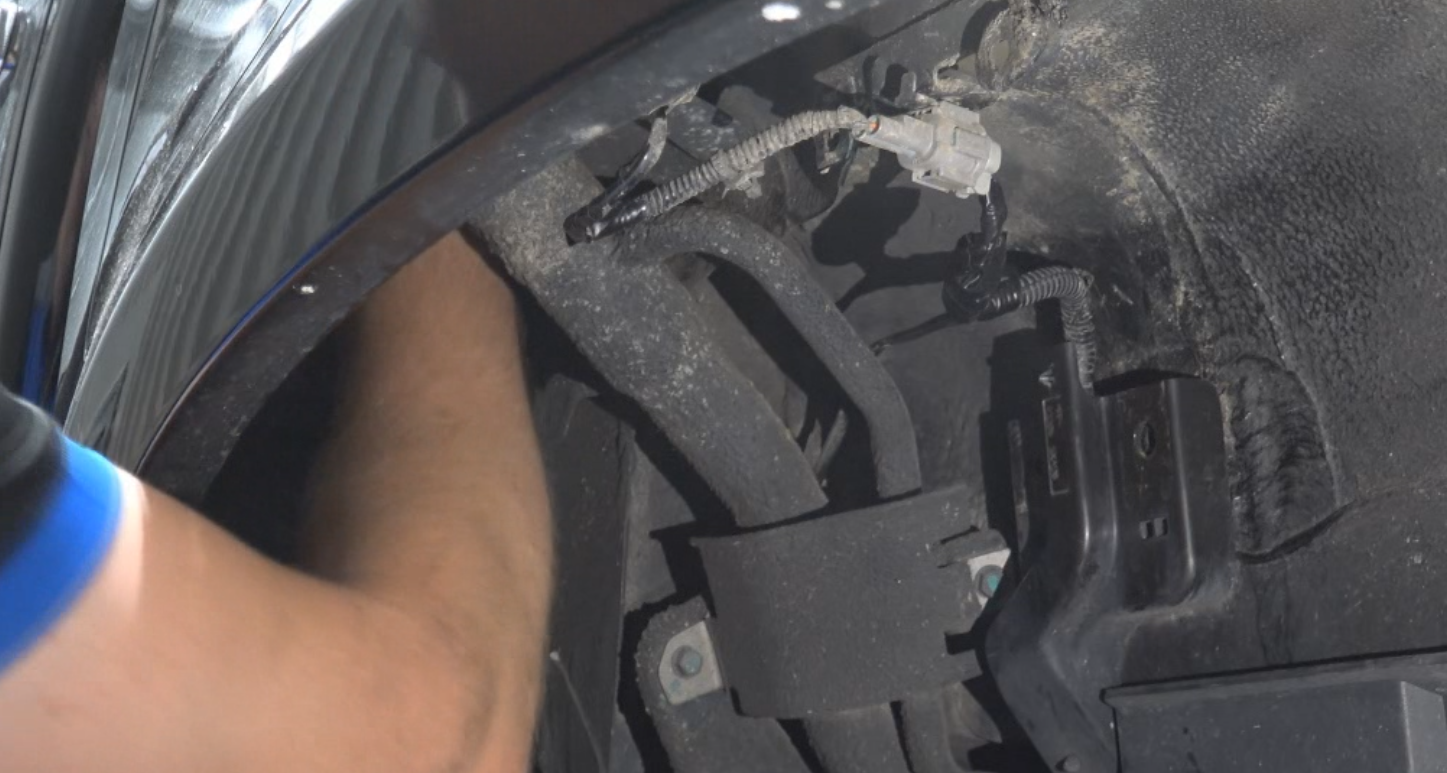 Step 10) Pull the plug through the hole in the front of the wellside and place it inside the wellside. Cable tie any slack cable remaining inside the wheel arch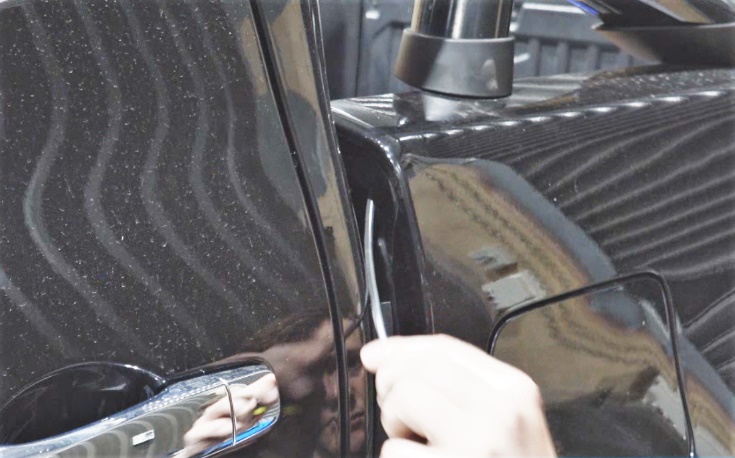 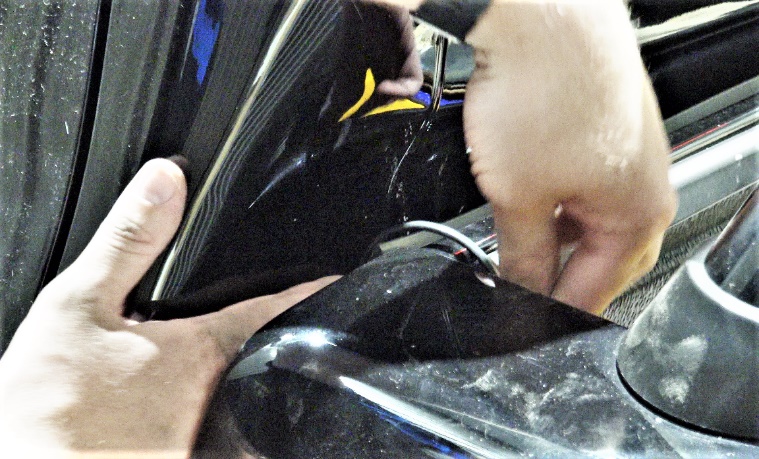 Step 11) Reinstall the plastic cap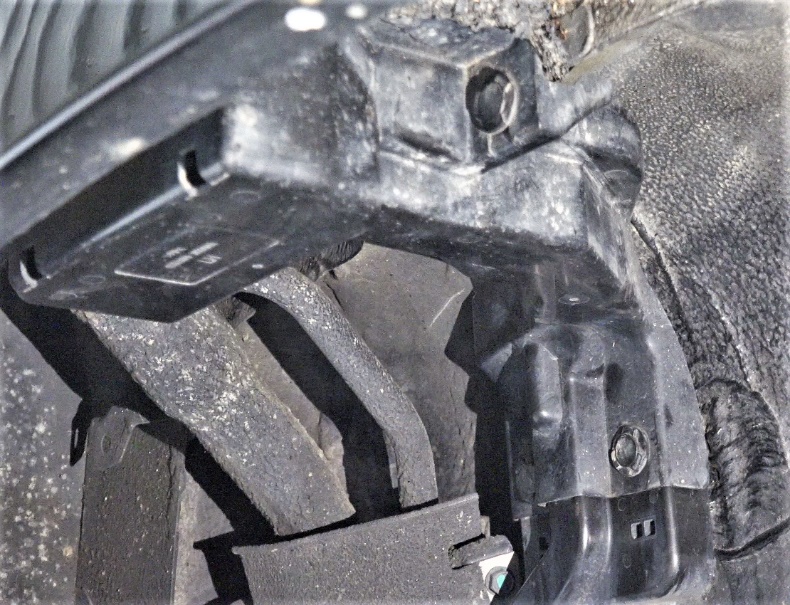 Step 12) Install the Load-Lid as per fitting instructions providedStep 13) Connect the vehicle wiring loom to the plug already installed in the Load-Lid 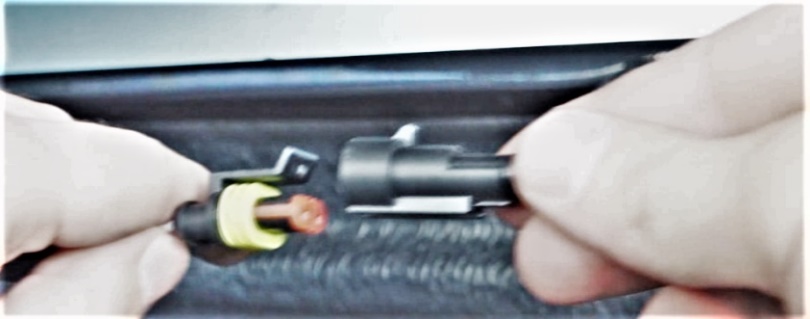 Your central locking is now fully fitted and ready to use.Thank you again for using Utemaster™ and don’t forget to keep checking our website for our latest innovations!